 	В горле запершило, из носа потекло, а через два дня появляется кашель. Это отёк, который поразил слизистую оболочку носа, затронул бронхи. Ребёнку стало тяжело дышать. А тут ещё мокрота …  Если ребёнок лежит, она застаивается, не откашливается, микробы в ней размножаются – и до воспаления лёгких не далеко.Но дети интуитивно чувствуют: не надо лежать. И как только температура снижается, сразу начинают скакать по постели. И правильно делают! Во время прыжков и беготни малыши интенсивнее дышат – получается своего рода аутомассаж. Бронхи при этом освобождаются от мокроты, кашель быстрее проходит, и осложнения непоседам не грозят.В первый же день после снижения температуры можно начать делать лечебную гимнастику. Вот некоторые упражнения для детей.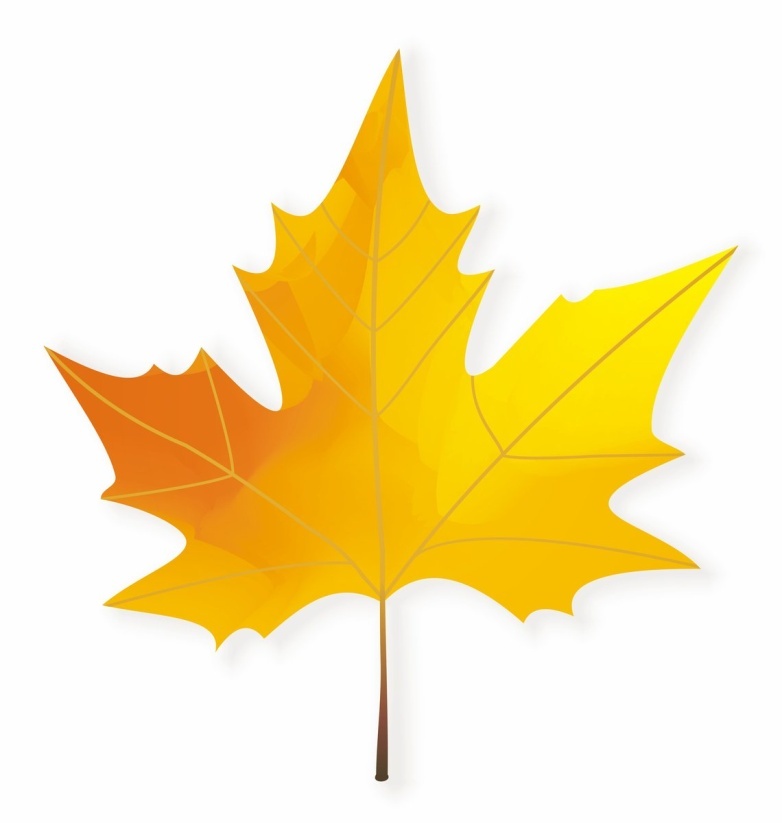 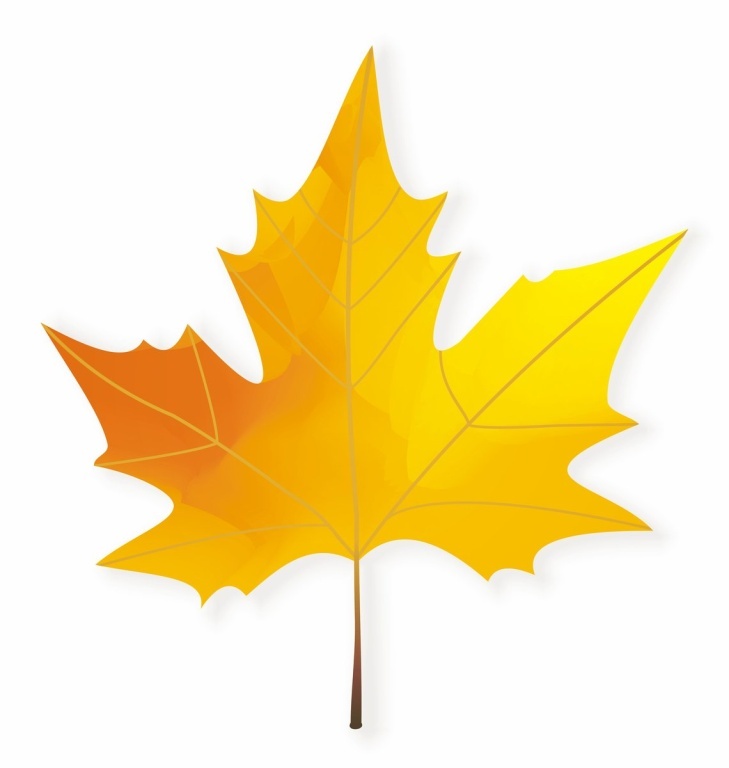 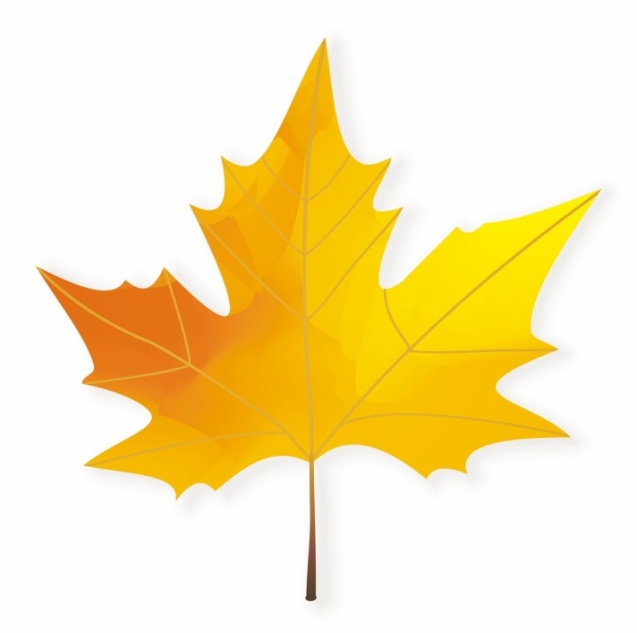 Не обязательно разучивать сразу все упражнения. Можно выполнять 3-4 из них несколько дней, а потом другие, чтобы гимнастика ребенку не надоела. Если после гимнастики хочется откашляться – значит, цель достигнута.